ПРОЕКТ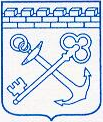 ПРАВИТЕЛЬСТВО ЛЕНИНГРАДСКОЙ ОБЛАСТИ ПОСТАНОВЛЕНИЕот ______________ № _________О внесении изменений в постановление Правительства Ленинградской области  от 26 марта 2014 года № 85«Об утверждении Положения о комитете по внешним связям Ленинградской области и признании утратившими силу отдельных постановлений Правительства Ленинградской области»В соответствии со статьей 40 Устава Ленинградской области Правительство Ленинградской области постановляет:1. Внести в Положение о комитете по внешним связям Ленинградской области, утвержденное постановлением Правительства Ленинградской области от 26 марта 2014 года № 85, изменения согласно приложению к настоящему постановлению.2. Настоящее постановление вступает в силу с даты официального опубликования.Губернатор Ленинградской области                                                                          А.ДрозденкоПриложение к постановлению Правительства Ленинградской области от ____________№__Изменения, которые вносятся в Положение о комитете по внешним связям Ленинградской области, утвержденное постановлением Правительства Ленинградской области от 26 марта 2014 года № 851) раздел 2 (Полномочия Комитета) дополнить пунктом 2.33 следующего содержания: «2.33. В сфере международных и внешнеэкономических связей органов местного самоуправления Ленинградской области:осуществляет в пределах своей компетенции правовое регулирование осуществления органами местного самоуправления Ленинградской области международных и внешнеэкономических связей;предоставляет в пределах своей компетенции органам местного самоуправления Ленинградской области правовую, организационную и методическую поддержку при осуществлении ими международных и внешнеэкономических связей;согласовывает в пределах своей компетенции осуществление органами местного самоуправления Ленинградской области международных и внешнеэкономических связей в порядке, установленном областным законом 
от 19 марта 2024 года № 35-оз «Об отдельных вопросах осуществления международных и внешнеэкономических связей органами местного самоуправления Ленинградской области»;регистрирует соглашения об осуществлении международных и внешнеэкономических связей органов местного самоуправления Ленинградской области;устанавливает порядок информирования главой муниципального образования Ленинградской области об осуществлении международных и внешнеэкономических связей органов местного самоуправления данного муниципального образования Ленинградской области и о результатах осуществления таких связей в предыдущем году;осуществляет иные полномочия в сфере международных и внешнеэкономических связей органов местного самоуправления Ленинградской области в соответствии с федеральными законами.»;2) раздел 3 (Функции Комитета) дополнить пунктами  3.23 – 3.29 следующего содержания:«3.23. Согласовывает принятие органами местного самоуправления Ленинградской области решений о проведении встреч, консультаций и иных мероприятий в сфере международных и внешнеэкономических связей с представителями государственно-территориальных, административно-территориальных и муниципальных образований иностранных государств, участии в деятельности международных организаций в сфере межмуниципального сотрудничества в рамках полномочий органов, специально созданных для этой цели, разработке и реализации проектов международных программ межмуниципального сотрудничества.3.24. Согласовывает вступление органов местного самоуправления Ленинградской области в переговоры о заключении ими соглашений об осуществлении международных и внешнеэкономических связей с органами местного самоуправления иностранных государств.3.25. Осуществляет подготовку предложений Правительству Ленинградской области о согласовании (отказе в согласовании) проекта соглашения об осуществлении международных и внешнеэкономических связей органа местного самоуправления Ленинградской области с органом местного самоуправления иностранного государства.        3.26. Осуществляет ежегодно до 15 января прием:        направляемой главами муниципальных образований Ленинградской области в установленном комитетом порядке информации об осуществлении международных и внешнеэкономических связей органов местного самоуправления данных муниципальных образований Ленинградской области и о результатах осуществления таких связей в предыдущем году;         направляемых главами муниципальных образований Ленинградской области перечней соглашений об осуществлении международных и внешнеэкономических связей органов местного самоуправления данных муниципальных образований Ленинградской области с включенными в них соглашениями, заключенными и утратившими силу в предыдущем году.  3.27. Осуществляет подготовку информации об осуществлении международных и внешнеэкономических связей органов местного самоуправления Ленинградской области и о результатах осуществления таких связей в предыдущем году с целью информирования Правительством Ленинградской области ежегодно до 1 февраля федерального органа исполнительной власти, уполномоченного на осуществление функций по выработке и реализации государственной политики и нормативно-правовому регулированию в сфере международных и внешнеэкономических связей органов местного самоуправления, в установленном указанным федеральным органом порядке об осуществлении международных и внешнеэкономических связей органов местного самоуправления Ленинградской области и о результатах осуществления таких связей в предыдущем году; 3.28. Осуществляет подготовку перечня соглашений об осуществлении международных и внешнеэкономических связей органов местного самоуправления Ленинградской области с целью направления Правительством Ленинградской области такого перечня ежегодно до 1 февраля в федеральный орган исполнительной власти, уполномоченный на осуществление функций по выработке и реализации государственной политики и нормативно-правовому регулированию в сфере международных и внешнеэкономических связей органов местного самоуправления.3.29. Направляет в Министерство экономического развития Российской Федерации:информацию о мероприятиях, проводимых при осуществлении органами государственной власти Ленинградской области внешнеэкономических связей, - не позднее чем за 15 календарных дней до их начала с указанием целей, сроков, мест проведения и предполагаемого содержания этих мероприятий, а также их участников;отчеты о мероприятиях, проведенных при осуществлении органами государственной власти Ленинградской области внешнеэкономических связей, - в течение 15 календарных дней после их завершения с указанием содержания и участников этих мероприятий, а также информации о достигнутых договоренностях;ответы на запросы Министерства экономического развития Российской Федерации об осуществлении органами государственной власти Ленинградской области внешнеэкономических связей - в сроки, указанные в запросах;предложения, сведения и материалы, запрашиваемые Министерством экономического развития Российской Федерации в соответствии с подпунктом «г» пункта 4 Указа Президента Российской Федерации от 25 августа 2023 года № 642 «Об усилении координации внешнеэкономических связей субъектов Российской Федерации»;информацию об осуществлении органами государственной власти Ленинградской области внешнеэкономических связей в истекшем году - ежегодно, до 1 февраля.»;3) абзац пятый пункта 4.3 изложить в следующей редакции:«несет персональную ответственность за несоблюдение требований законодательства о противодействии коррупции, а также за состояние антикоррупционной работы в Комитете;».